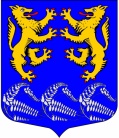 СОВЕТ ДЕПУТАТОВМУНИЦИПАЛЬНОГО ОБРАЗОВАНИЯ«ЛЕСКОЛОВСКОЕ СЕЛЬСКОЕ ПОСЕЛЕНИЕ»ВСЕВОЛОЖСКОГО МУНИЦИПАЛЬНОГО РАЙОНАЛЕНИНГРАДСКОЙ ОБЛАСТИЧЕТВЕРТОГО СОЗЫВАРЕШЕНИЕ20.04.2022 г.                                                                                                        №12дер. Верхние Осельки              О внесении изменений в схему размещения нестационарных торговых объектов на территории муниципального образования                                                                                 «Лесколовское сельское поселение» Всеволожского муниципального района                     Ленинградской областиВ соответствии с частью 1 статьи 39.36 Земельного кодекса Российской Федерации, Федеральными законами от 28.12.2009 № 381-ФЗ  «Об основах регулирования торговой деятельности в Российской Федерации», от 06.10.2003 № 131-ФЗ «Об общих принципах организации местного самоуправления в Российской Федерации», Приказом комитета по развитию малого, среднего бизнеса и потребительского рынка Ленинградской области от 12.03.2019 № 4 «О порядке разработки и утверждения схем размещения нестационарных торговых объектов на территории муниципальных образований Ленинградской области», уставом муниципального образования «Лесколовское сельское поселение» Всеволожского муниципального района Ленинградской области, в целях упорядочения размещения нестационарных торговых объектов на территории муниципального образования, совет депутатов муниципального образования «Лесколовское сельское поселение» Всеволожского муниципального района Ленинградской области принял РЕШЕНИЕ:1. Внести в схему размещения нестационарных торговых объектов на территории муниципального образования «Лесколовское сельское поселение» Всеволожского муниципального района Ленинградской области (далее Схема), утвержденную решением совета депутатов от 29 января 2020 г. № 2 следующие изменения:1.1. Дополнить графическую часть Схемы в соответствии с приложением 1 к данному решению.1.2. Дополнить текстовую часть Схемы в соответствии с приложением 2 к данному решению.2. Утвердить схему размещения нестационарных торговых объектов на территории муниципального образования «Лесколовское сельское поселение» Всеволожского муниципального района Ленинградской области в новой редакции согласно приложению 3.3. Копию настоящего решения с приложениями направить в комитет по развитию малого, среднего бизнеса и потребительского рынка Ленинградской области в течение семи рабочих дней со дня утверждения для размещения на официальном сайте Комитета в информационно-телекоммуникационной сети «Интернет».4. Опубликовать настоящее решение в газете «Лесколовские вести» и разместить на официальном сайте муниципального образования «Лесколовское сельское поселение» Всеволожского муниципального района Ленинградской области в информационно-телекоммуникационной сети Интернет.5. Настоящее решение вступает в силу с момента его официального опубликования.6. Контроль исполнения данного решения возложить на постоянную комиссию совета депутатов по бюджету, предпринимательству, налогам, инвестициям, и экономическому развитию, территориальному планированию, использованию земель и экологии. Глава муниципального образования                                                     А.Л. Михеев   Схема размещения нестационарных торговых объектовна территории муниципального образования «Лесколовское сельское поселение»Всеволожского муниципального района Ленинградской области (графическая часть)Схема 19Ленинградская область, Всеволожский район, Д. Лехтуси, ул. Центральная, вблизи участка 2 «б»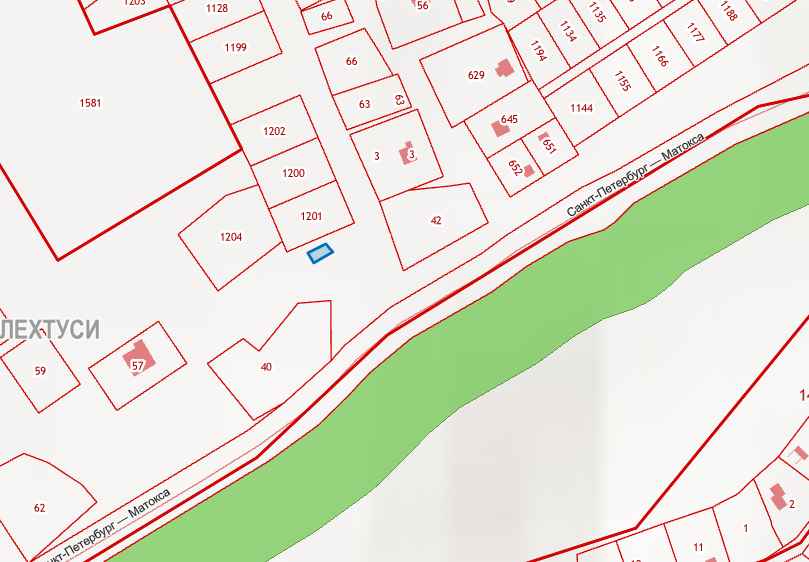 Схема 20Ленинградская область, Всеволожский район,д. Лесколово, ул. Зеленая, вблизи уч. № 82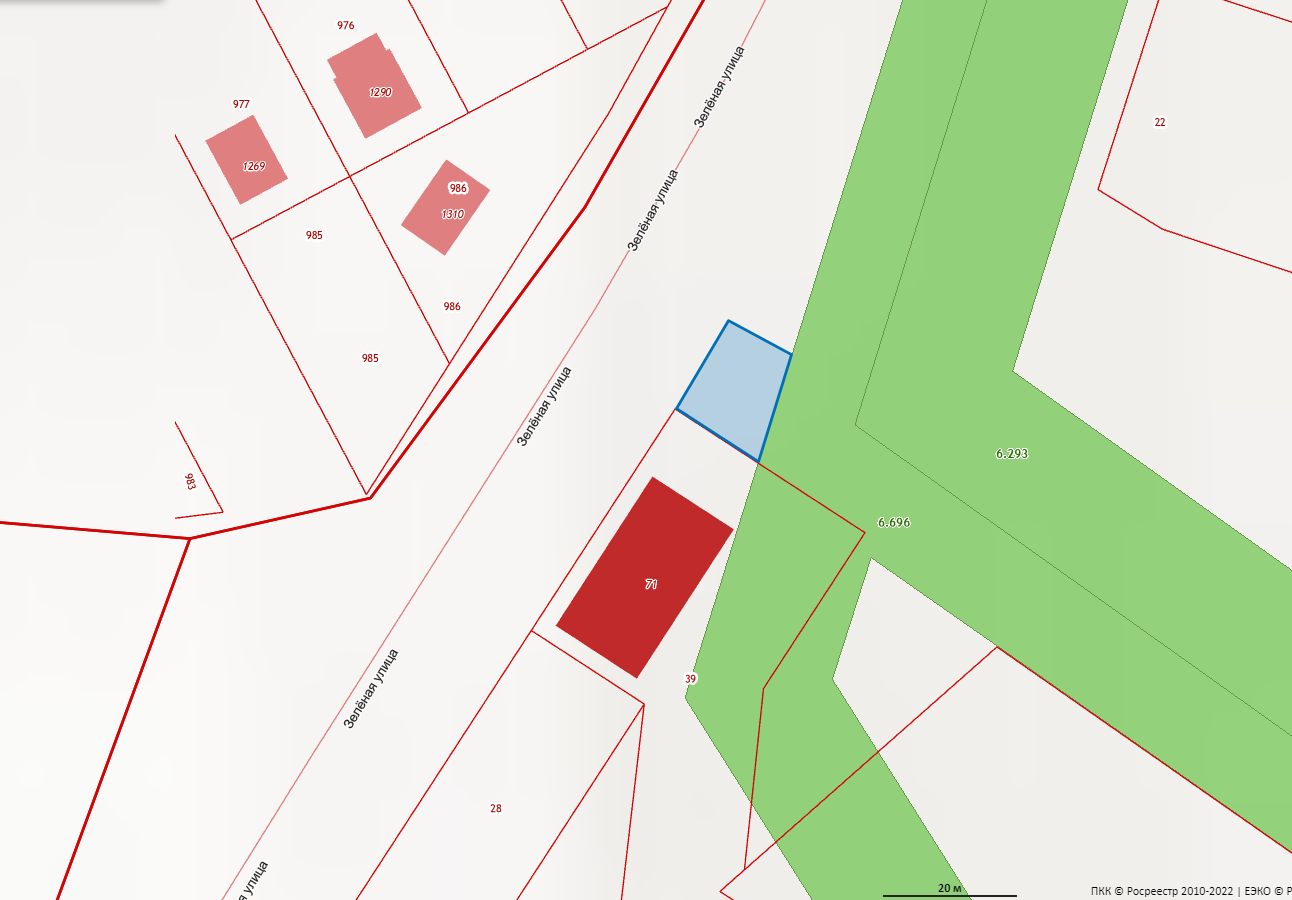 Схема 21Ленинградская область, Всеволожский район,Д. Верхние Осельки, ул. Ленинградская, вблизи уч. № 39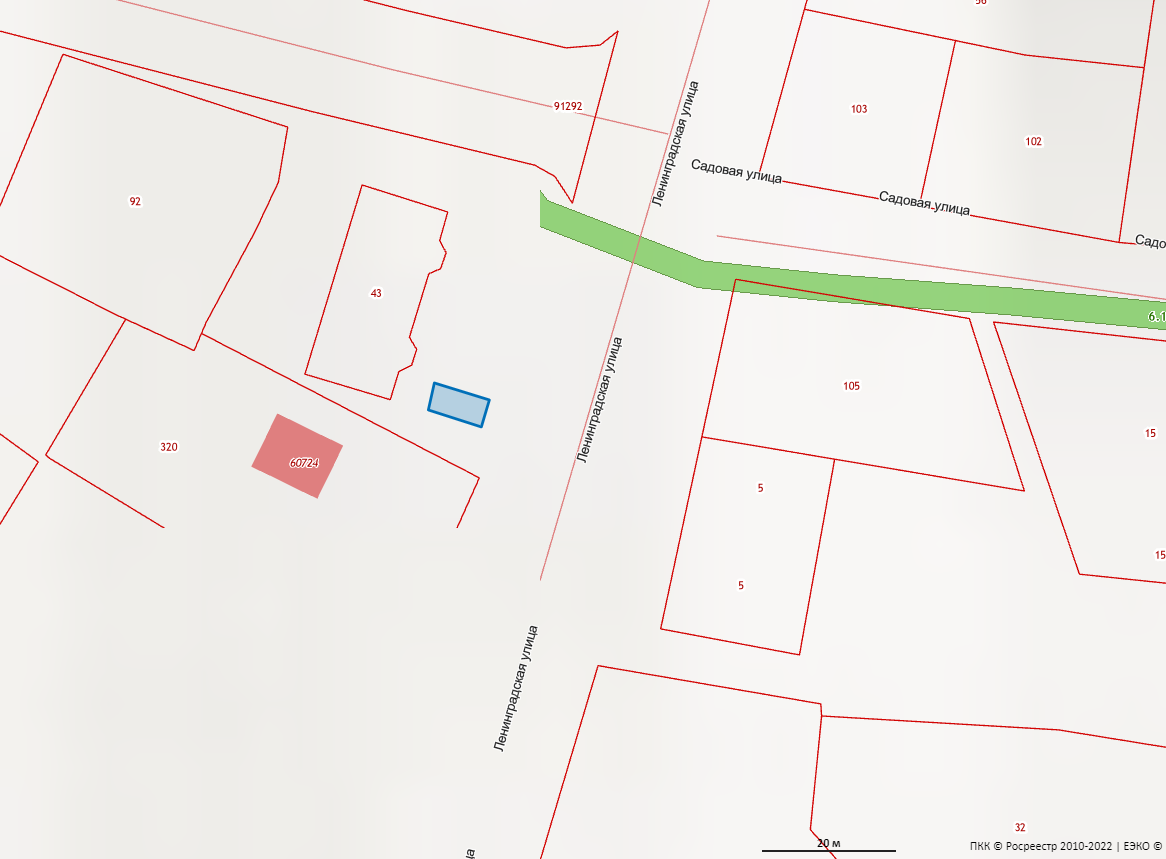 Схема 22Ленинградская область, Всеволожский район,Д. Верхние Осельки, ул. Ленинградская, вблизи уч. № 32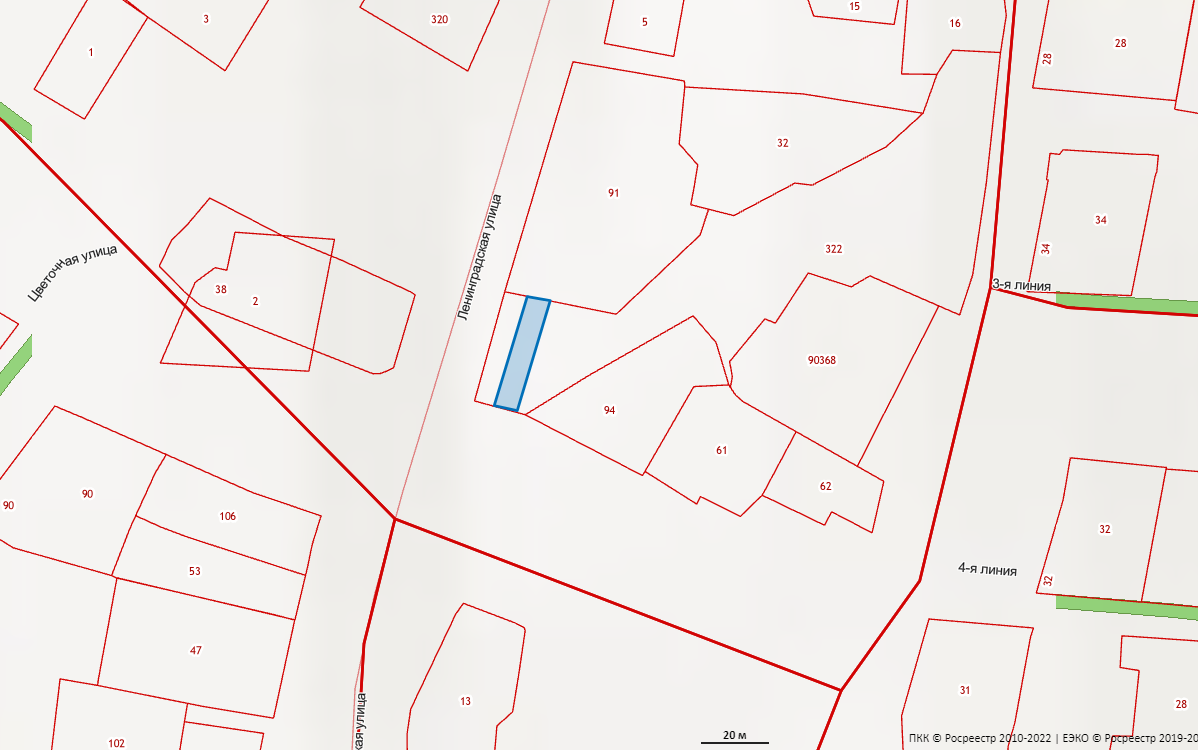 Схема 23Ленинградская область, Всеволожский район,п. Осельки, вблизи дома № 108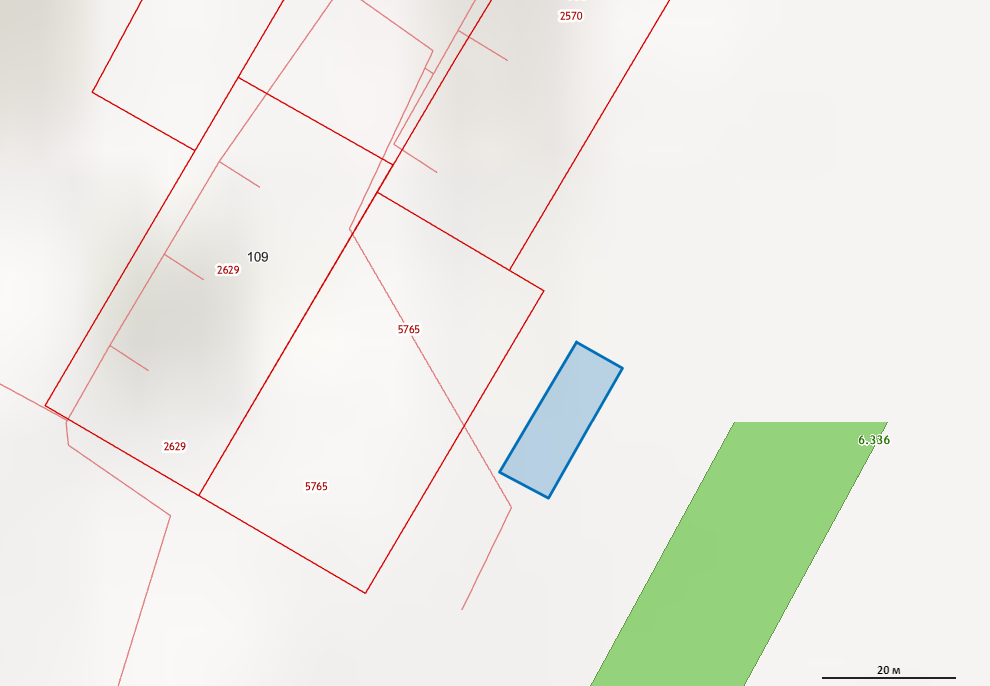 Схема 24Ленинградская область, Всеволожский район,п. Осельки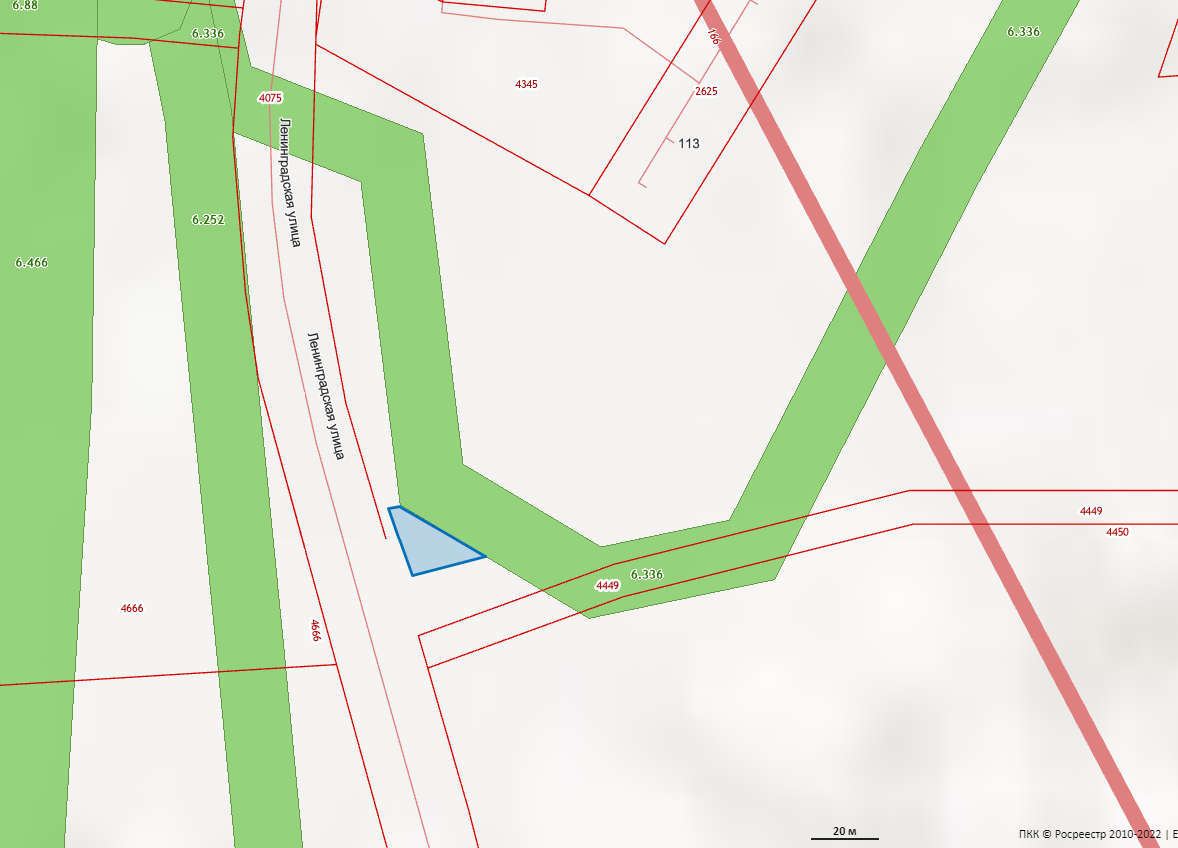  Схема размещения нестационарных торговых объектовна территории муниципального образования «Лесколовское сельское поселение»Всеволожского муниципального района Ленинградской области (текстовая часть)Схема размещения нестационарных торговых объектовна территории муниципального образования «Лесколовское сельское поселение»Всеволожского муниципального района Ленинградской области (текстовая часть)(*) Графа 3 заполняется в соответствии с ГОСТ Р 51303-2013.(**) Заполняется в соответствии с пунктом 3.4 Порядка.(***) Если место размещения НТО свободно, в графе ставится прочерк.Приложение 1к решению совета депутатов МО «Лесколовское сельское поселение» от  20.04.2022 г. №12Приложение 2к решению совета депутатов МО «Лесколовское сельское поселение» от 20.04.2022 г. № 12Информация о НТОИнформация о НТОИнформация о НТОИнформация о НТОИнформация о НТОИнформация о хозяйствующем субъекте, осуществляющем торговую деятельность в НТОИнформация о хозяйствующем субъекте, осуществляющем торговую деятельность в НТОИнформация о хозяйствующем субъекте, осуществляющем торговую деятельность в НТОРеквизиты документов на размещение НТОЯвляется ли хозяйствующий субъект, осуществляющий торговую деятельность в НТО, субъектом малого и(или) среднего предпринимательства (да/нет)Период размещения НТОПериод размещения НТОИдентификационный номер НТОМесто размещения НТО (адресный ориентир)Вид НТОПлощадь НТОСпециализация НТОНаименованиеИННТелефон (по желанию)Реквизиты документов на размещение НТОЯвляется ли хозяйствующий субъект, осуществляющий торговую деятельность в НТО, субъектом малого и(или) среднего предпринимательства (да/нет)С (дата)По (дата)123456789101112(*)(**)(***)19.Ленинградская область, Всеволожский район, д. Лехтуси, 
ул. Центральная, вблизи  
уч. № 2 «Б»павильон80продовольственные товары---------------------20.Ленинградская область, Всеволожский район, д. Лесколово, ул. Зеленая, вблизи уч. № 82павильон200Непродовольственные товары---------------------21.Ленинградская область, Всеволожский район, Д. Верхние Осельки, ул. Ленинградская, вблизи уч. № 39автолавка40продовольственные товары---------------------22.Ленинградская область, Всеволожский район, Д. Верхние Осельки, ул. Ленинградская, вблизи уч. № 32павильон240Продовольственные товары,непродовольственные товары---------------------23.Ленинградская область, Всеволожский район, п. Осельки, вблизи д. № 108павильон180Продовольственные товары,непродовольственные товары---------------------24.Ленинградская область, Всеволожский район, п. Оселькипавильон270Продовольственные товары,непродовольственные товары---------------------Приложение 3к решению совета депутатов МО «Лесколовское сельское поселение» от 20.04.2022 г. №12Информация о НТОИнформация о НТОИнформация о НТОИнформация о НТОИнформация о НТОИнформация о хозяйствующем субъекте, осуществляющем торговую деятельность в НТОИнформация о хозяйствующем субъекте, осуществляющем торговую деятельность в НТОИнформация о хозяйствующем субъекте, осуществляющем торговую деятельность в НТОРеквизиты документов на размещение НТОЯвляется ли хозяйствующий субъект, осуществляющий торговую деятельность в НТО, субъектом малого и(или) среднего предпринимательства (да/нет)Период размещения НТОПериод размещения НТОИдентификационный номер НТОМесто размещения НТО (адресный ориентир)Вид НТОПлощадь НТОСпециализация НТОНаименованиеИННТелефон (по желанию)Реквизиты документов на размещение НТОЯвляется ли хозяйствующий субъект, осуществляющий торговую деятельность в НТО, субъектом малого и(или) среднего предпринимательства (да/нет)С (дата)По (дата)123456789101112(*)(**)(***)1.Ленинградская область, Всеволожский район, д. Лесколово, торговая зонаавтомагазин130Непродовольственные товарыИП Пономарева Светлана Анатольевна470303122525---Договор № 1 о предоставлении торгового места 01.12.2019да01.01.202031.12.20242.Ленинградская область, Всеволожский район, д. Лесколово, торговая зонапавильон60Непродовольственные товарыИП Кириченко Лариса Владимировна470300041451---Договор № 2о предоставлении торгового места от 01.12.2019да01.01.201831.12.20223.Ленинградская область, Всеволожский район, д. Лесколово, торговая зонапавильон60Непродовольственные товарыИП Толченицына Юлия Владимировна470307398556---Договор № 3 о предоставлении торгового места от 01.12.2019да01.01.202031.12.20244.Ленинградская область, Всеволожский район, д. Лесколовопавильон81Продукция общественного питанияИП Кириченко Лариса Владимировна470300041451---Договор № 4 о предоставлении торгового места от 01.12.2019да01.01.201831.12.20225.Ленинградская область, Всеволожский район, д. Лесколовопавильон28Продовольственные товарыИП Блоцкая Ольга Михайловна470315399306---Договор № 5 о предоставлении торгового места от 01.12.2019да01.01.201931.12.20236.Ленинградская область, Всеволожский район, д. Лесколовопавильон28Продовольственные товарыИП Блоцкая Ольга Михайловна470315399306---Договор № 6 о предоставлении торгового места от 01.12.2019да01.01.201831.12.20227.Ленинградская область, Всеволожский район, д. Верхние Осельки, ул. Ленинградская, 39павильон400Продовольственные товары,непродовольственные товарыИП Аллахвердиев Санан Маариф Оглы470708500172---Договор № 7 о предоставлении торгового места от 01.12.2019да01.01.202031.12.20248.Ленинградская область, Всеволожский район, д. Нижние Оселькипавильон258------------------------9.Ленинградская область, Всеволожский район, д. Нижние Оселькипавильон80 продовольственные товарыИП Эфендиев Яшар Якуб Оглы781447664765---Договор № 3/2020 о предоставлении торгового места от 01.07.2020 да01.07.202030.06.202510.Ленинградская область, Всеволожский район, п. Оселькипавильон400продовольственные товарыИП Глазкова Лариса Васильевна470300011440---Договор № 1/2021 о предоставлении торгового места от 01.03.2021да01.03.202128.02.202611.Ленинградская область, Всеволожский район, п. Оселькипавильон400непродовольственные товарыИП Глазкова Лариса Васильевна470300011440---Договор № 2/2021 о предоставлении торгового места от 01.03.2021да01.03.202128.02.202612.Ленинградская область, Всеволожский район, д. Лесколово---49продукция общественного питания---------------------13.Ленинградская область, Всеволожский район, д. Лесколово---49продукция общественного питания---------------------14.Ленинградская область, Всеволожский район, д. Лесколово---500продовольственные товары, непродовольственные товарыИП Кириченко Лариса Владимировна470300041451---Договор № 1/2020 о предоставлении торгового места от 01.07.2020 да01.07.202030.06.202515.Ленинградская область, Всеволожский район, д. Лесколово---40продовольственные товары, непродовольственные товары---------------------16.Ленинградская область, Всеволожский район, д. Рохма---80продовольственные товары---------------------17.Ленинградская область, Всеволожский район, д. Хиттоловопавильон80продовольственные товары, продукция общественного питанияИП Шкулова Елена Вениаминовна780608953871---Договор № 2/2020 о предоставлении торгового места от 01.07.2020да01.07.202030.06.202518.Ленинградская область, Всеволожский район, д. Верхние Оселькипавильон80продукция общественного питанияИП Шкулова Елена Вениаминовна780608953871---Договор № 3/2021 о предоставлении торгового места от 01.06.2021да01.06.202131.05.202619.Ленинградская область, Всеволожский район, д. Лехтуси, 
ул. Центральная, вблизи  
уч. № 2 «Б»павильон80продовольственные товары---------------------20.Ленинградская область, Всеволожский район, д. Лесколово, ул. Зеленая, вблизи уч. № 82павильон200Непродовольственные товары---------------------21.Ленинградская область, Всеволожский район, Д. Верхние Осельки, ул. Ленинградская, вблизи уч. № 39автолавка40продовольственные товары---------------------22.Ленинградская область, Всеволожский район, Д. Верхние Осельки, ул. Ленинградская, вблизи уч. № 32павильон240Продовольственные товары,непродовольственные товары---------------------23.Ленинградская область, Всеволожский район, п. Осельки, вблизи д. № 108павильон180Продовольственные товары,непродовольственные товары---------------------24.Ленинградская область, Всеволожский район, п. Оселькипавильон270Продовольственные товары,непродовольственные товары---------------------